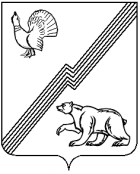 АДМИНИСТРАЦИЯ ГОРОДА ЮГОРСКАХанты-Мансийского автономного округа - ЮгрыПОСТАНОВЛЕНИЕот 24 августа 2022 года 							      № 1805-п
О внесении измененияв постановление администрации города Югорска от 01.11.2016 № 2677«Об уполномоченном органе  на определение поставщиков (подрядчиков, исполнителей)для обеспечения муниципальных нужд города Югорска»В соответствии с Федеральным законом от 05.04.2013 № 44-ФЗ                     «О контрактной системе в сфере закупок товаров, работ, услуг для обеспечения государственных и муниципальных нужд»:1. Внести в приложение постановления администрации города Югорска от 01.11.2016 № 2677 «Об уполномоченном органе на определение поставщиков (подрядчиков, исполнителей) для обеспечения муниципальных нужд города Югорска» (с изменениями от 10.02.2017 № 365, от 01.02.2018                  № 285, от 21.02.2019 № 387, от 05.12.2019 № 2570, от 30.09.2020 № 1399,                  от 17.01.2022 № 40-п) следующее изменение: 1.1. Пункт 17 изложить в следующей редакции:«17. Не допускается привлекать к изучению заявок в качестве членов Единой комиссии:- физических лиц, которые были привлечены в качестве экспертов к проведению экспертной оценки извещения об осуществлении закупки, документации о закупке (в случае, если Законом о контрактной системе  предусмотрена документация о закупке), заявок на участие в конкурсе;- физических лиц, имеющих личную заинтересованность в результатах определения поставщика (подрядчика, исполнителя), в том числе физических лиц, подавших заявки на участие в определении поставщика (подрядчика, исполнителя), либо состоящих в трудовых отношениях с организациями или физическими лицами, подавшими данные заявки, либо являющихся управляющими организаций, подавших заявки на участие в определении поставщика (подрядчика, исполнителя);- физических лиц, являющихся участниками (акционерами) организаций, подавших заявки на участие в закупке, членами их органов управления, кредиторами участников закупки;- должностных лиц органов контроля, указанных в части 1 статьи 99 Закона о контрактной системе, непосредственно осуществляющих контроль в сфере закупок.». 2. Опубликовать постановление в официальном печатном издании города Югорска и разместить на официальном сайте органов местного самоуправления города Югорска.3. Настоящее постановление вступает в силу с момента его официального опубликования.Глава города Югорска                                                                    А.Ю. Харлов